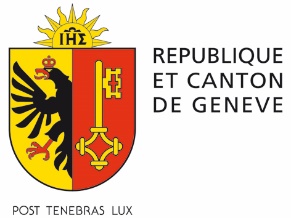 republique et canton de geneveDépartement de la cohésion socialeOffice cantonal de la culture et du sportrepublique et canton de geneveDépartement de la cohésion socialeOffice cantonal de la culture et du sportrepublique et canton de geneveDépartement de la cohésion socialeOffice cantonal de la culture et du sportrepublique et canton de geneveDépartement de la cohésion socialeOffice cantonal de la culture et du sportrepublique et canton de geneveDépartement de la cohésion socialeOffice cantonal de la culture et du sportrepublique et canton de geneveDépartement de la cohésion socialeOffice cantonal de la culture et du sportrepublique et canton de geneveDépartement de la cohésion socialeOffice cantonal de la culture et du sportrepublique et canton de geneveDépartement de la cohésion socialeOffice cantonal de la culture et du sportrepublique et canton de geneveDépartement de la cohésion socialeOffice cantonal de la culture et du sportrepublique et canton de geneveDépartement de la cohésion socialeOffice cantonal de la culture et du sportrepublique et canton de geneveDépartement de la cohésion socialeOffice cantonal de la culture et du sportrepublique et canton de geneveDépartement de la cohésion socialeOffice cantonal de la culture et du sportrepublique et canton de geneveDépartement de la cohésion socialeOffice cantonal de la culture et du sportrepublique et canton de geneveDépartement de la cohésion socialeOffice cantonal de la culture et du sportrepublique et canton de geneveDépartement de la cohésion socialeOffice cantonal de la culture et du sportrepublique et canton de geneveDépartement de la cohésion socialeOffice cantonal de la culture et du sportFiche signalétique – candidature contrat de prestations – maison d’édition genevoiseFiche signalétique – candidature contrat de prestations – maison d’édition genevoiseFiche signalétique – candidature contrat de prestations – maison d’édition genevoiseFiche signalétique – candidature contrat de prestations – maison d’édition genevoiseFiche signalétique – candidature contrat de prestations – maison d’édition genevoiseFiche signalétique – candidature contrat de prestations – maison d’édition genevoiseFiche signalétique – candidature contrat de prestations – maison d’édition genevoiseFiche signalétique – candidature contrat de prestations – maison d’édition genevoiseFiche signalétique – candidature contrat de prestations – maison d’édition genevoiseFiche signalétique – candidature contrat de prestations – maison d’édition genevoiseFiche signalétique – candidature contrat de prestations – maison d’édition genevoiseFiche signalétique – candidature contrat de prestations – maison d’édition genevoiseFiche signalétique – candidature contrat de prestations – maison d’édition genevoiseFiche signalétique – candidature contrat de prestations – maison d’édition genevoiseFiche signalétique – candidature contrat de prestations – maison d’édition genevoiseFiche signalétique – candidature contrat de prestations – maison d’édition genevoiseFiche signalétique – candidature contrat de prestations – maison d’édition genevoiseLa présente fiche doit être remplie de manière très simple sans entrer dans les détails (qui seront explicités dans le dossier de présentation générale).Elle concerne essentiellement les 4 années écoulées.La présente fiche doit être remplie de manière très simple sans entrer dans les détails (qui seront explicités dans le dossier de présentation générale).Elle concerne essentiellement les 4 années écoulées.La présente fiche doit être remplie de manière très simple sans entrer dans les détails (qui seront explicités dans le dossier de présentation générale).Elle concerne essentiellement les 4 années écoulées.La présente fiche doit être remplie de manière très simple sans entrer dans les détails (qui seront explicités dans le dossier de présentation générale).Elle concerne essentiellement les 4 années écoulées.La présente fiche doit être remplie de manière très simple sans entrer dans les détails (qui seront explicités dans le dossier de présentation générale).Elle concerne essentiellement les 4 années écoulées.La présente fiche doit être remplie de manière très simple sans entrer dans les détails (qui seront explicités dans le dossier de présentation générale).Elle concerne essentiellement les 4 années écoulées.La présente fiche doit être remplie de manière très simple sans entrer dans les détails (qui seront explicités dans le dossier de présentation générale).Elle concerne essentiellement les 4 années écoulées.La présente fiche doit être remplie de manière très simple sans entrer dans les détails (qui seront explicités dans le dossier de présentation générale).Elle concerne essentiellement les 4 années écoulées.La présente fiche doit être remplie de manière très simple sans entrer dans les détails (qui seront explicités dans le dossier de présentation générale).Elle concerne essentiellement les 4 années écoulées.La présente fiche doit être remplie de manière très simple sans entrer dans les détails (qui seront explicités dans le dossier de présentation générale).Elle concerne essentiellement les 4 années écoulées.La présente fiche doit être remplie de manière très simple sans entrer dans les détails (qui seront explicités dans le dossier de présentation générale).Elle concerne essentiellement les 4 années écoulées.La présente fiche doit être remplie de manière très simple sans entrer dans les détails (qui seront explicités dans le dossier de présentation générale).Elle concerne essentiellement les 4 années écoulées.La présente fiche doit être remplie de manière très simple sans entrer dans les détails (qui seront explicités dans le dossier de présentation générale).Elle concerne essentiellement les 4 années écoulées.La présente fiche doit être remplie de manière très simple sans entrer dans les détails (qui seront explicités dans le dossier de présentation générale).Elle concerne essentiellement les 4 années écoulées.La présente fiche doit être remplie de manière très simple sans entrer dans les détails (qui seront explicités dans le dossier de présentation générale).Elle concerne essentiellement les 4 années écoulées.La présente fiche doit être remplie de manière très simple sans entrer dans les détails (qui seront explicités dans le dossier de présentation générale).Elle concerne essentiellement les 4 années écoulées.La présente fiche doit être remplie de manière très simple sans entrer dans les détails (qui seront explicités dans le dossier de présentation générale).Elle concerne essentiellement les 4 années écoulées.Nom de la maison d'éditionAdresse et contactSite internetNom de la maison d'éditionAdresse et contactSite internetNom de la maison d'éditionAdresse et contactSite internetDate de créationDate de créationDate de créationSpécialité de la maison d'éditionSpécialité de la maison d'éditionSpécialité de la maison d'éditionMembre du Cercle, GenèveMembre du Cercle, GenèveMembre du Cercle, GenèveNombre d'employé.esNombre d'employé.esNombre d'employé.esNombre d'EPT (= équivalent temps plein)Nombre d'EPT (= équivalent temps plein)Nombre d'EPT (= équivalent temps plein)Nombre de bénévoles (dans la structure/sans compter les aides dans les salons ou festivals etc.)Nombre de bénévoles (dans la structure/sans compter les aides dans les salons ou festivals etc.)Nombre de bénévoles (dans la structure/sans compter les aides dans les salons ou festivals etc.)Budget annuel de fonctionnementBudget annuel de fonctionnementBudget annuel de fonctionnementCharges salariales annuellesCharges salariales annuellesCharges salariales annuellesSubventionnements complémentairesSubventionnements complémentairesSubventionnements complémentaires0 OFC0 OFC0 OFC0 Pro Helvetia0 Pro Helvetia0 Pro Helvetia0 Loterie romande0 Loterie romande0 Loterie romande0 Loterie romande0 autres (préciser)0 autres (préciser)0 autres (préciser)0 autres (préciser)Pourcentage annuel de subventionnementPourcentage annuel de subventionnementPourcentage annuel de subventionnementNombre de titres au catalogueNombre de titres au catalogueNombre de titres au catalogueNombre de parutions annuellesNombre de parutions annuellesNombre de parutions annuellesNombre de titres réimprimésNombre de titres réimprimésNombre de titres réimprimésNombre de titres en lien avec Genève Nombre de titres en lien avec Genève Nombre de titres en lien avec Genève __ auteur.es genevois.es__ auteur.es genevois.es__ auteur.es genevois.es__ auteur.es genevois.es__ auteur.es genevois.es__ auteur.es genevois.es__ auteur.es genevois.es__ auteur.es genevois.es__ sujets genevois__ sujets genevois__ sujets genevois__ sujets genevois__ sujets genevois__ sujets genevoisParité des genres Parité des genres Parité des genres 0 pertinent (si oui,préciser) 0 pertinent (si oui,préciser) 0 pertinent (si oui,préciser) 0 pertinent (si oui,préciser) 0 pertinent (si oui,préciser) 0 pertinent (si oui,préciser) 0 pertinent (si oui,préciser) 0 pertinent (si oui,préciser) 0 non pertinent0 non pertinent0 non pertinent0 non pertinent0 non pertinent0 non pertinentNombre de traductions en français (préciser de quelles langues)Nombre de traductions en français (préciser de quelles langues)Nombre de traductions en français (préciser de quelles langues)Nombre d’ouvrages du catalogue traduits dans d’autres langues (et lesquelles)Nombre d’ouvrages du catalogue traduits dans d’autres langues (et lesquelles)Nombre d’ouvrages du catalogue traduits dans d’autres langues (et lesquelles)Nombre d’ouvrages publiés résultant de commandesNombre d’ouvrages publiés résultant de commandesNombre d’ouvrages publiés résultant de commandesNombre d’ouvrages publiés sélectionnés à réceptionNombre d’ouvrages publiés sélectionnés à réceptionNombre d’ouvrages publiés sélectionnés à réceptionGraphisme Graphisme Graphisme 0 interne 0 interne 0 interne 0 interne 0 externe (0 Suisse ; 0 étranger)0 externe (0 Suisse ; 0 étranger)0 externe (0 Suisse ; 0 étranger)0 externe (0 Suisse ; 0 étranger)0 externe (0 Suisse ; 0 étranger)0 externe (0 Suisse ; 0 étranger)0 externe (0 Suisse ; 0 étranger)0 externe (0 Suisse ; 0 étranger)0 externe (0 Suisse ; 0 étranger)0 externe (0 Suisse ; 0 étranger)LectoratLectoratLectorat0 interne 0 interne 0 interne 0 interne 0 externe (0 Suisse ; 0 étranger)0 externe (0 Suisse ; 0 étranger)0 externe (0 Suisse ; 0 étranger)0 externe (0 Suisse ; 0 étranger)0 externe (0 Suisse ; 0 étranger)0 externe (0 Suisse ; 0 étranger)0 externe (0 Suisse ; 0 étranger)0 externe (0 Suisse ; 0 étranger)0 externe (0 Suisse ; 0 étranger)0 externe (0 Suisse ; 0 étranger)PhotolithographiePhotolithographiePhotolithographie0 interne 0 interne 0 interne 0 interne 0 externe (0 Suisse ; 0 étranger)0 externe (0 Suisse ; 0 étranger)0 externe (0 Suisse ; 0 étranger)0 externe (0 Suisse ; 0 étranger)0 externe (0 Suisse ; 0 étranger)0 externe (0 Suisse ; 0 étranger)0 externe (0 Suisse ; 0 étranger)0 externe (0 Suisse ; 0 étranger)0 externe (0 Suisse ; 0 étranger)0 externe (0 Suisse ; 0 étranger)ImpressionImpressionImpression0 Genève 0 Genève 0 Genève 0 Genève 0 Suisse0 Suisse0 Suisse0 Suisse0 Suisse0 Suisse0 Suisse0 Europe0 Europe0 EuropeCommunication Communication Communication 0 interne 0 interne 0 interne 0 interne 0 externe (0 Suisse ; 0 étranger)0 externe (0 Suisse ; 0 étranger)0 externe (0 Suisse ; 0 étranger)0 externe (0 Suisse ; 0 étranger)0 externe (0 Suisse ; 0 étranger)0 externe (0 Suisse ; 0 étranger)0 externe (0 Suisse ; 0 étranger)0 externe (0 Suisse ; 0 étranger)0 externe (0 Suisse ; 0 étranger)0 externe (0 Suisse ; 0 étranger)Attaché.e de presse Attaché.e de presse Attaché.e de presse 0 Suisse0 Suisse0 Suisse0 Suisse0 Francophonie0 Francophonie0 Francophonie0 Francophonie0 Francophonie0 Francophonie0 Francophonie0 Francophonie0 Francophonie0 FrancophonieDiffuseur en Suisse et en FrancophonieDiffuseur en Suisse et en FrancophonieDiffuseur en Suisse et en FrancophonieDistributeurDistributeurDistributeurPourcentage des ventes directes (via le site internet de la maison ou autres)Pourcentage des ventes directes (via le site internet de la maison ou autres)Pourcentage des ventes directes (via le site internet de la maison ou autres)Rémunération des auteur.esRémunération des auteur.es0 nulle (expliquer)0 nulle (expliquer)0 nulle (expliquer)0 avance0 avance0 avance0 - de 10%0 - de 10%0 - de 10%0 - de 10%0 8-12% 0 8-12% 0 8-12% 0 8-12% 0 progressif en fonction des ventesRelations avec des écolesRelations avec des écolesRelations avec des écoles0 DIP, Genève0 DIP, Genève0 DIP, Genève0 DIP, Genève0 école&culture0 école&culture0 école&culture0 école&culture0 école&culture0 école&culture0 école&culture0 école&culture0 autres0 autresSi oui, préciser le nombre de prestations annuelles en moyenneSi oui, préciser le nombre de prestations annuelles en moyenneSi oui, préciser le nombre de prestations annuelles en moyenneRelations avec des lieux de recherches (Uni Ge, Centre de recherches des lettres romandes UniL, etc.)Relations avec des lieux de recherches (Uni Ge, Centre de recherches des lettres romandes UniL, etc.)Relations avec des lieux de recherches (Uni Ge, Centre de recherches des lettres romandes UniL, etc.)0 oui (préciser)0 oui (préciser)0 oui (préciser)0 oui (préciser)0 oui (préciser)0 oui (préciser)0 oui (préciser)0 oui (préciser)0 oui (préciser)0 oui (préciser)0 oui (préciser)0 oui (préciser)0 oui (préciser)0 oui (préciser)Membre d’une ou plusieurs associations, d’un groupe de professionnels spécifiques ou autre (préciser)Membre d’une ou plusieurs associations, d’un groupe de professionnels spécifiques ou autre (préciser)Membre d’une ou plusieurs associations, d’un groupe de professionnels spécifiques ou autre (préciser)Poste/mandat de médiation culturelle Poste/mandat de médiation culturelle Poste/mandat de médiation culturelle Poste/mandat de médiation culturelle 0 interne 0 interne 0 interne 0 interne 0 interne 0 interne 0 externe0 externe0 externe0 externe0 externe0 externe0 externeTransports des employé.esTransports des employé.esTransports des employé.es0 train0 train0 train0 train0 avion0 avion0 avion0 avion0 avion0 avion0 avion0 route0 route0 routeTransports des auteur.esTransports des auteur.esTransports des auteur.es0 train0 train0 train0 train0 avion0 avion0 avion0 avion0 avion0 avion0 avion0 route0 route0 routeLieu de dépôts des ouvragesLieu de dépôts des ouvragesLieu de dépôts des ouvrages0 Genève 0 Genève 0 Genève 0 Genève 0 Suisse0 Suisse0 Suisse0 Suisse0 Suisse0 Suisse0 Suisse0 Europe0 Europe0 EuropePilonnage des ouvragesPilonnage des ouvragesPilonnage des ouvrages0 jamais0 jamais0 jamais0 jamais0 partiel0 partiel0 partiel0 partiel0 partiel0 partiel0 partiel0 régulier0 régulier0 régulier